Нека  е естествено число. Разполагате с безброй много фигури от 4 типа: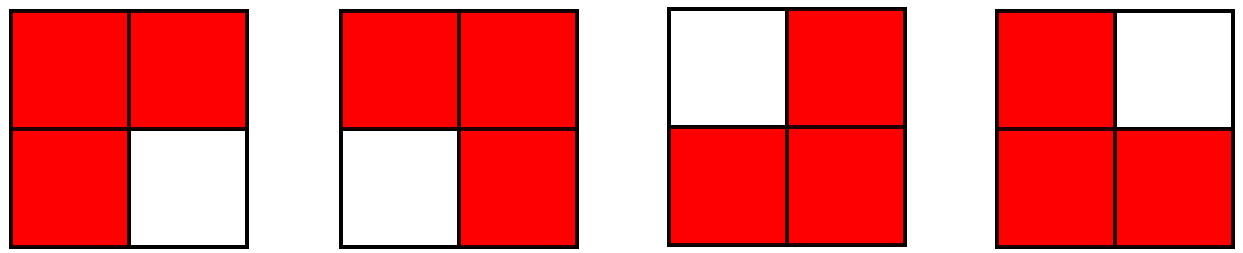 Формално, те са получени като от квадрат 2 на 2 е премахнато едно квадратче. Разглеждате квадрат на . Искате да поставите максимален брой фигури в този квадрат, така че никоя да не излиза от него и никои две да не се припокриват. Да се намери този брой и и да се намери пример, който го постига. Да се отговори на  такива теста.ВходОт първия ред на файла figures.in се въвежда числото . На следващите  реда се въвежда по едно число  за съответната заявка.ИзходЗа всяка заявка на нов ред във файла figures.out отпечатайте на нов ред отговора  за съответната заявка, а после и  реда по  числа, които описват съответния пример. В примера всяко число от 1 до  трябва да се среща точно 3 пъти и те да образуват фигура от описаните типове, а останалите клетки да са 0, което обозначава празна клетка.Ограничения	Ограничение по време: 0.6 sec.	Ограничение по памет: 256 MB.		Примерен тестВход (figures.in)Изход (figures.out)2140051 1 2 21 3 3 24 3 0 54 4 5 5